Банкови сметкиТитуляр:              ВИСШЕ УЧИЛИЩЕ ПО ЗАСТРАХОВАНЕ И ФИНАНСИТексим Банк АДBIC:                       TEXIBGSFIBAN:                    BG57 TEXI 9545 1005 4536 00 – BGNIBAN:                    BG39 TEXI 9545 1405 4536 00 – EURНа основание Заповед № 116/28.11.2017 г. на президента на ВУЗФ, всички плащания към ВУЗФ се извършват само по банков път или на ПОС терминал на касата във висшето училище. Плащания в брой на каса няма да се приемат. За попълване на платежно нареждане за превеждане на суми по сметките на ВУЗФ, моля да използвате следния образец.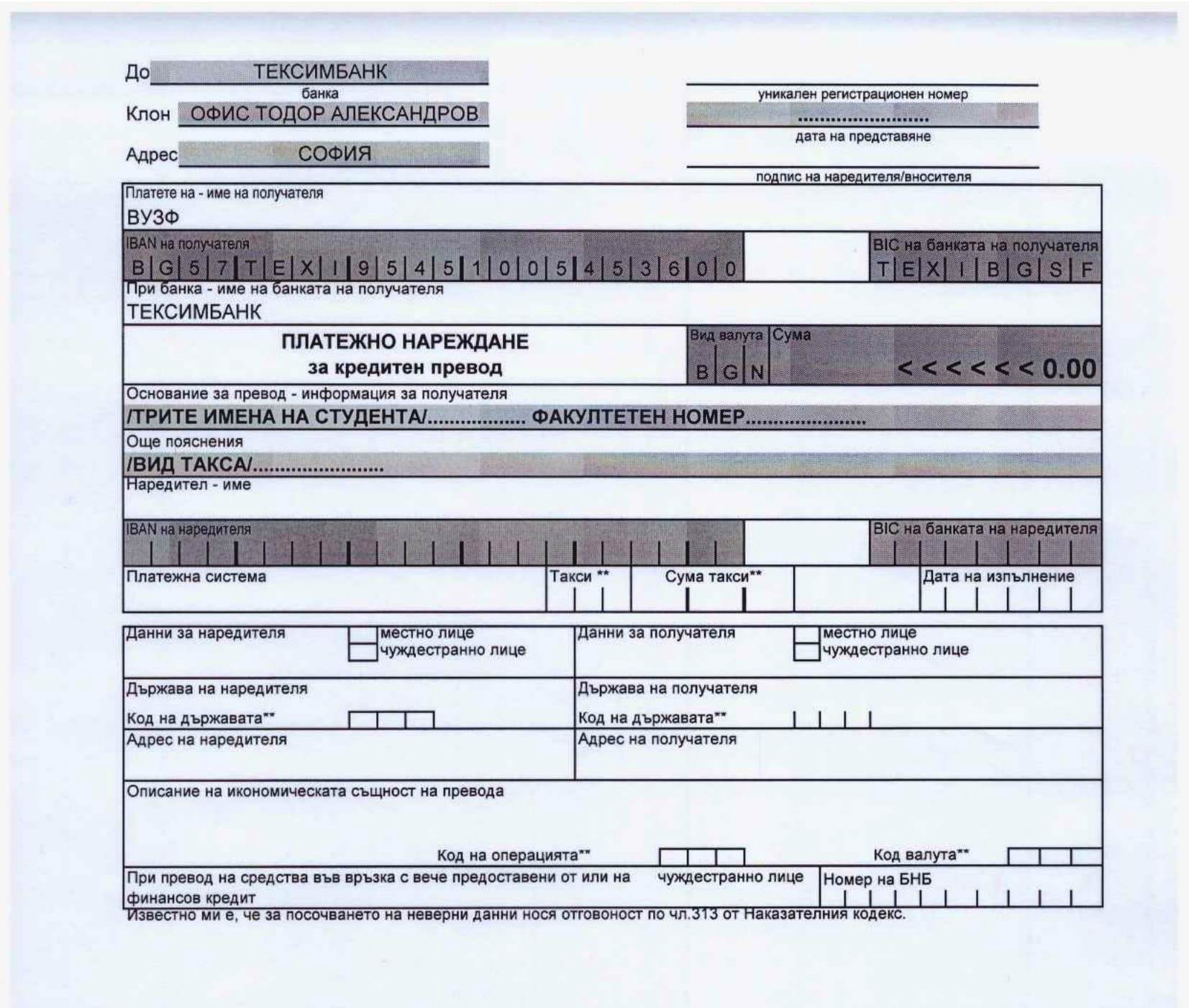 